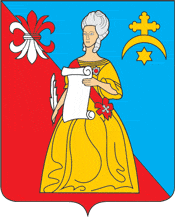 КАЛУЖСКАЯ ОБЛАСТЬЖУКОВСКИЙ РАЙОНАДМИНИСТРАЦИЯгородского поселения «Город Кременки»ПОСТАНОВЛЕНИЕ«О внесении дополнений по администрированию доходов»                 « 11 » декабря 2019г.                                                                                № 208 -пВ соответствии со статьей 160.1  Бюджетного Кодекса Российской Федерации:1. Внести изменения в приложение № 1 к Постановлению Администрации «Город Кременки» №  156 -п от 19.12.2018 года «Об администрировании доходов», дополнив его следующими кодами доходов:2. Внести изменения в приложение № 1 к Постановлению Администрации «Город Кременки» №  156 -п от 19.12.2018 года «Об администрировании доходов», исключив  следующии коды доходов:3. Постановление вступает в силу с 01.01.2020г.4. Контроль за исполнением постановления возлагаю на зам. главы – главного бухгалтера Н. Е. Годунову.Глава   Администрации                                                                             Т.Д. КалинкинаКод адми-нист-рато-раКод доходаНаименование администратора и кода доходов бюджетаИННКПП003Администрация городского поселения «Город Кременки»Администрация городского поселения «Город Кременки»40070081264007010011 16 02020 02 0000 140	Административные штрафы, установленные законами субъектов Российской Федерации об административных правонарушениях, за нарушение муниципальных правовых актов1 16 07010 13 0000 140	Штрафы, неустойки, пени, уплаченные в случае просрочки исполнения поставщиком (подрядчиком, исполнителем) обязательств, предусмотренных муниципальным контрактом, заключенным муниципальным органом, казенным учреждением городского поселения1 16 07090 13 0000 140Иные штрафы, неустойки, пени, уплаченные в соответствии с законом или договором в случае неисполнения или ненадлежащего исполнения обязательств перед муниципальным органом, (муниципальным казенным учреждением) городского поселения1 16 09040 13 0000 140	Денежные средства, изымаемые в собственность городского поселения в соответствии с решениями судов (за исключением обвинительных приговоров судов)1 16 10030 13 0000 140	Платежи по искам о возмещении ущерба, а также платежи, уплачиваемые при добровольном возмещении ущерба, причиненного муниципальному имуществу городского поселения (за исключением имущества, закрепленного за муниципальными бюджетными (автономными) учреждениями, унитарными предприятиями)1 16 10032 13 0000 140	Прочее возмещение ущерба, причиненного муниципальному имуществу городского поселения (за исключением имущества, закрепленного за муниципальными бюджетными (автономными) учреждениями, унитарными предприятиями)1 16 10061 13 0000 140	Платежи в целях возмещения убытков, причиненных уклонением от заключения с муниципальным органом городского поселения (муниципальным казенным учреждением) муниципального контракта (за исключением муниципального контракта, финансируемого за счет средств муниципального дорожного фонда)1 16 10062 13 0000 140	Платежи в целях возмещения убытков, причиненных уклонением от заключения с муниципальным органом городского поселения (муниципальным казенным учреждением) муниципального контракта, финансируемого за счет средств муниципального дорожного фонда1 16 10081 13 0000 140	Платежи в целях возмещения ущерба при расторжении муниципального контракта, заключенного с муниципальным органом городского поселения (муниципальным казенным учреждением), в связи с односторонним отказом исполнителя (подрядчика) от его исполнения (за исключением муниципального контракта, финансируемого за счет средств муниципального дорожного фонда)1 16 10082 13 0000 140	Платежи в целях возмещения ущерба при расторжении муниципального контракта, финансируемого за счет средств муниципального дорожного фонда городского поселения, в связи с односторонним отказом исполнителя (подрядчика) от его исполненияКод адми-нист-рато-раКод доходаНаименование администратора и кода доходов бюджетаИННКПП003Администрация городского поселения «Город Кременки»Администрация городского поселения «Город Кременки»40070081264007010011 16 90050 13 0000 140	Прочие поступления от денежных взысканий (штрафов) и иных сумм в возмещение ущерба, зачисляемые в бюджеты городских поселений